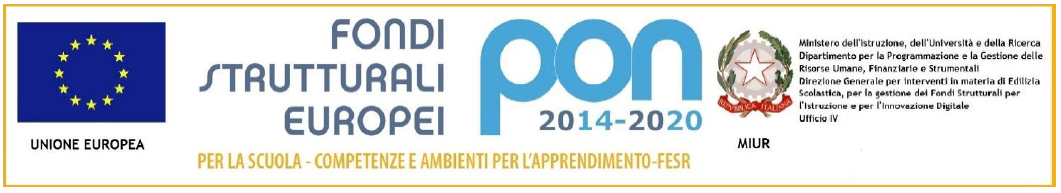 Ai COMPONENTI del SEGGIOOggetto: ELEZIONI DEI RAPPRESENTANTI DEI GENITORI CLASSI PRIME SCUOLA PRIMARIASCUOLA PRIMARIA: CONSIGLI DI INTERCLASSE/INTERSEZIONI CLASSI PRIMEIn occasione del rinnovo dei Consigli d'Interclasse e d’Intersezione, si forniscono alcune informazioni di massima che potranno orientare ed agevolare le operazioni di voto e Io scrutinio delle schede.COMPOSIZIONE E COMPITI DEI CONSIGLI DI INTERCLASSE/INTERSEZIONEIl Consiglio di Interclasse/Intersezione è composto:dai docenti dei gruppi di classi parallele o dello stesso ciclo o dello stesso plesso.Fanno parte altresì del Consiglio di Interclasse/Intersezione per ciascuna delle classi/sezioni interessate, un rappresentante eletto dai Genitori.I Consigli sono presieduti dal Dirigente Scolastico oppure da un docente, membro del Consiglio, appositamente delegato.I Consigli si riuniscono in ore non coincidenti con I’orario delle lezioni col compito di agevolare ed estendere i rapporti tra Docenti e Genitori e di formulare al collegio dei docenti proposte in ordine a:1)	azione educativa e didattica2)	iniziative di sperimentazione.Le competenze relative alla realizzazione del coordinamento didattico e dei rapporti interdisciplinari spettano al Consiglio di Interclasse/Intersezione con la sola presenza dei docenti.MODALITA' DELLE VOTAZIONIA)	I genitori possono esprimere una sola preferenza, indicandola con nome e cognome della persona che si intende eleggere. Non esistono liste: tutti i genitori degli alunni (entrambi i genitori) sono elettori attivi e passivi.B)	Il voto è segreto e va espresso su scheda timbrata dalla Direzione e vidimata, man mano che si presentano gli elettori, dai membri componenti il seggio.C)	Hanno diritto al voto le persone che figurano negli appositi elenchi della classe. CHI HA PIU' FIGLI IN CLASSI DIVERSE, VOTA IN CIASCUNA CLASSED)	Ai seggi perverrà una busta contenente gli elenchi dei genitori, iI verbale e le schede necessarie per le votazioni.E)	Per le operazioni di scrutinio si dovranno seguire attentamente le istruzioni presenti nel verbale, prestando particolare cura nella interpretazione della volontà degli elettori. Potrà infatti verificarsi che alcuni voti non siano chiaramente espressi con il cognome e nome delle persone da eleggere.F)	Al termine dei Iavori, la busta (contenente gli elenchi, il verbale, le schede non utilizzate e le schede votate) dovrà essere raccolta e fatta pervenire in Direzione.G) 	Si ricorda che per accedere all’istituto è obbligatorio essere muniti di green pass H) 	Ogni genitore dovrà attenersi a tutte le disposizioni di sicurezza relative al Covid 19 ovvero utilizzo della mascherina e del distanziamento ed avere una temperatura inferiore ai 37,5°.I) 	All’ingresso dei locali si potranno/dovranno igienizzare le mani..Il Dirigente Scolastico                                                                                         Prof. ssa Maria Giuseppa Bizzarro  Il documento è firmato digitalmente ai sensi del   D. Lgs 82/2005 s.m.i. e norme collegate e sostituisce il documento  Cartaceo e la firma autografa.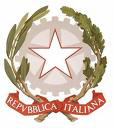 ISTITUTO COMPRENSIVO “F.LLI CERVI”Sede legale e direzione Via Monte Generoso,520812 LIMBIATE (MB) - Tel. 0299097421- 029960677 C.F. 91132080150   COD.MIN. MBIC8GA00D  cod. univoco  UF5AEKMBIC8GA00A@istruzione.it    -   MBIC8GA00A@pec.istruzione.it  - sito: www.iccervilimbiate.gov.it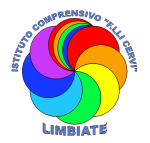 